МИНИСТЕРСТВО НАУКИ И ВЫСШЕГО ОБРАЗОВАНИЯ РОССИЙСКОЙ ФЕДЕРАЦИИФедеральное государственное автономное образовательное учреждение высшего образованияКАЗАНСКИЙ (ПРИВОЛЖСКИЙ) ФЕДЕРАЛЬНЫЙ УНИВЕРСИТЕТИНСТИТУТ ПСИХОЛОГИИ И ОБРАЗОВАНИЯОТЧЕТпо производственной практике (преддипломной)Обучающийся  Сагидуллина З.И.   17.1-527                                            __________         (ФИО, группа)                                                                                                                                       (подпись)Руководитель практикина кафедре   канд.психол.н., доц. Ахметзянова А.И.     (должность, ФИО)Оценка за  практику______________________   ________________________(подпись руководителя практики)Дата сдачи отчета    21.04.2020Казань – 2020г.СодержаниеВведениеОсновная часть ЗаключениеСписок использованной литературыВведениеПроизводственная практика (преддипломная) проходила с 23.03.2020 по 18.04.2020 на базе Института психологии и образования КФУ, кафедра психологии и педагогики специального образования. Цель производственной практики: Преддипломной - подготовка к защите выпускной квалификационной работы; формирование профессиональных компетенций бакалавров, ориентированных на углубление студентом первоначального профессионального опыта, проверку его готовности к самостоятельной трудовой деятельности.Основная частьописание организации работы в процессе практики, описание выполненной работы в соответствии с индивидуальными заданиями и программой практики, описание практических задач, решаемых обучающимся за время прохождения практикиПрактика включала в себя три этапа: На ориентировочном этапе практики руководителем по практике от Университета была организована установочная конференция, где проводился инструктаж по технике безопасности и правилам охраны труда, была заполнена соответствующая документация. На конференции студенты знакомились с задачами и организацией практики, сроками выполнения индивидуальных заданий на каждом из этапов. Здесь же руководитель практики сообщил конкретные требования к выполнению программы практики, были назначены старшие групп из числа студентов, в обязанности которых входит общая организация работы группы, выполнение поручений руководителя практики. На основном этапе был проверен текст ВКР в системе Антиплагиат. Подготовлены текст доклада и презентация для предзащиты ВКР. Представлены на кафедру текст ВКР, рецензия с места проведения эмпирического исследования, пройдена предзащита ВКР, исправлены замечания, полученные на предзащите, оформлен итоговый текст ВКР, подготовлен PDF формат итогового варианта ВКР для размещения в системе «Студент», подготовлен список публикаций, включенных в апробацию ВКР. На заключительном этапе оформлена отчетная документация по результатам прохождения практики. Руководителем по практике от Университета провел итоговую отчетную студенческую конференцию, где студенты выступили с отчетами о результатах прохождения практики. На конференции была дана общая оценка деятельности студентов, внесены предложения по совершенствованию теоретической и практической подготовки студентов, проанализирован уровень сформированности профессиональных компетенций.ЗаключениеВ результате прохождения производственной практики (преддипломной) были приобретены следующие практические навыки, умения, универсальные и профессиональные компетенции:ПК–1 Способность к рациональному выбору и реализации коррекционно-образовательных программ на основе личностно-ориентированного и индивидуально-дифференцированного подходов к лицам с ограниченными возможностями здоровья.ПК–2 Готовность к организации коррекционно-развивающей образовательной среды, выбору и использованию методического и технического обеспечения, осуществлению коррекционно-педагогической деятельности в организациях образования, здравоохранения и социальной защиты;ПК–3 Готовность к планированию образовательно-коррекционной работы с учетом структуры нарушения, актуального состояния и потенциальных возможностей лиц с ограниченными возможностями здоровья;ПК–4 Способность к организации, совершенствованию и анализу собственной образовательно-коррекционной деятельности;диагностико-консультативная деятельность:ПК–5 Способность к проведению психолого-педагогического обследования лиц с ограниченными возможностями здоровья, анализу результатов комплексного медико-психолого-педагогического обследования лиц с ограниченными возможностями здоровья на основе использования клинико-психолого-педагогических классификаций нарушений развития 8;ПК–6 Способность осуществлять мониторинг достижения планируемых результатов образовательно-коррекционной работы 8;ПК–7 готовностью к психолого-педагогическому сопровождению семей лиц с ограниченными возможностями здоровья и взаимодействию с ближайшим заинтересованным окружением;исследовательская деятельность:ПК–8 Способность к реализации дефектологических, педагогических, психологических, лингвистических, медико-биологических знаний для постановки и решения исследовательских задач в профессиональной деятельности;ПК–9 Способность использовать методы психолого-педагогического исследования, основы математической обработки информации, формулировать выводы, представлять результаты исследования;культурно-просветительская деятельность:ПК–10 Способностью проводить работу по духовно-нравственному, эстетическому развитию лиц с ограниченные возможности здоровья, приобщению их к историческим ценностям и достижениям отечественной и мировой культуры;ПК–11 Способность к взаимодействию с общественными и социальными организациями, учреждениями образования, здравоохранения, культуры, с целью формирования и укрепления толерантного сознания и поведения по отношению к лицам с ограниченные возможности здоровья. Преддипломная практика способствовала закреплению и углублению теоретических знаний, позволила окунуться в научно-исследовательскую работу в процессе профессиональной деятельности. В период практике были проанализированы приоритетные направления научно-исследовательской работы, выявлена степень современного состояния изученности проблемы исследования. Проведен количественно-качественный анализ результатов исследовательской деятельности. Практика занимает очень важное место в подготовке компетентного специалиста, и были освоены все выше описанные компетенции. От преддипломной практики остались только положительные впечатления. Список использованных источников1.	Аветисов, Э. С. Руководство по детской офтальмологии [Текст] / Э. С. Аветисов, Ковалевский Е. И., Хватова А. В. – М: Медицина, 2011.- 496 с.2.	Амирова, С.К. Формирование межличностных отношений слабовидящих детей старшего дошкольного возраста средствами сюжетно-ролевой игры [Текст] / С.К. Амирова: автореф. дисс. канд. пед. наук. СПб, 2001. 22с.3.	Андреева, Г.М. Социальная психология: переизд. и доп. [Текст] /  Г.М. Андреева. – М.: МГУ, 2002. – 456 с.4.	Асмолов, А.Г. Психология личности: Учебник [Текст] / А.Г. Асмолов. - М.: Изд-во МГУ, 2001. - 367 с.5.	Ахметзянова, А.И. Прогностическая компетентность младшего школьника с ограниченными возможностями здоровья [Текст] /  А.И. Ахметзянова. – Казань: Изд-во Казан.ун-та. – 2017. –46с.6.	Базылевич, Т.Ф. Антиципация в структуре действий разного смысла [Текст] /  Т.Ф. Базылевич//Психологический журнал.- 1988.-Т. 9, №3. С.121-131.7.	Болдинова, Г.  Проблемы социализации дошкольников с нарушениями зрения в контексте интегрированного обучения [Текст] /  Г. Болдинова // Специальное образование. – 2014. -  II (X). – С. 67-70.8.	Венгер, А.Л. Психологическое обследование школьников [Текст] / А.Л. Венгер. - М.: Владос-Пресс, 2005. - 159 с.9.	Витковская, А.М. Особенности овладения предметными действиями слепыми детьми преддошкольного возраста // X сессия по дефектологии [Текст] / А.М. Витковская. - М.: Просвещение, 1990. – 356с.10.	Воспитание слепых детей дошкольного возраста в семь [Текст] /  / Научный редактор доц. В. А. Феоктистова. - М.: Логос, 2001. - 78 с.11.	Возрастная и педагогическая психология: Хрестоматия [Текст] /  / Сост. И.В. Дубровина, А.М. Прихожан, В.В. Зацепин. - М.: Академия, 2005. - 368 с.12.	Горянина, В.А. Психология общения: Учеб. Пособие для студ.высш. учеб. заведений» [Текст] / В.А. Горянина. – М.: Академия, 2005. – 416 с.13.	Григорьева, Г.В. Особенности владения невербальными средствами общения дошкольниками с нарушениями зрения [Текст] /  Г.В. Григорьева // Дефектология. - 1998. - №5. – С.17.14.	Григорьева, Л.П. Психофизиологические исследования зрительных функций нормальновидящих и слабовидящих школьников  [Текст] / Л.П. Григорьева. - М.: Педагогика, 1983. – 254с.15.	  Дети с глубокими нарушениями зрения [Текст] / / Под ред. М.И. Земцовой, А.И. Каплан, М.С. Певзнер.- М.: Педагогика, 1976.  276с.16.	Диагностика, развитие и коррекция сенсорной сферы лиц с нарушениями зрения: Материалы Междун. научно-пед. конф. тифлопедагогов и незрячих учителей, посвященной 200-летию РГПУ им. А.И. Герцена. 28-30 октября 1996 г., С.-Петербург. [Текст] / / Ред. Е.М. Папина. - М.: Логос, 004. - 115 с.17.	Дружинина, Л.А. Занятия по развитию ориентировки в пространстве у дошкольников с нарушениями зрения. Методические рекомендации [Текст] / Л.А. Дружинина.  - Челябинск: АЛИМ, изд-во Марины Волковой, 2008. - 206 с.18.	Евмененко, Е. В. Психология лиц с нарушениями зрения [Текст] / Е. В. Евмененко, А. В. Трущелева. – Ставрополь : 2008. – 220 с19.	Ермаков, В.П., Якунин, Г.А. Основы тифлопедагогики: Развитие, обучение и воспитание детей с нарушениями зрения [Текст] / В.П. Ермаков, Г.А. Якунин. - М.: ВЛАДОС, 2000. - 240 с.20.	Ермаков, В.П., Якунин, Г.А. Основы тифлопедагогики: Развитие, обучение и воспитание детей с нарушениями зрения [Текст] / В.П. Ермаков, Г.А. Якунин. - М.: Владос, 2000. - 119 с.21.	Земцова, М.И. Обучение и воспитание дошкольников с нарушениями зрения [Текст] / М.И. Земцова. -  М.: Академия, 2006. - 160 с.22.	Земцова, М.И. Учителю о детях с нарушениями зрения [Текст] / М.И. Земцова. - М.: Просвещение, 2001. - 159 с.23.	Зислина, Н.Н. Нейрофизиологические механизмы нарушения зрительного восприятия у детей и подростков [Текст] / Н.Н. Зислина. - М.: Педагогика, 1987. - 168 с.24.	Зрительная и интеллектуальная работоспособность слепых и слабовидящих школьников младших классов. Методические рекомендации [Текст] /   Под ред. А.Г. Литвака. - Л.: Изд-во ЛГПИ им. А.И. Герцена, 1986. - 16 с.25.	Козловская, Н.В. Влияние детско-родительских отношений на уровень тревожности детей старшего дошкольного возрас¬та [Текст] /  Н.В. Козловская // Психолог в детском саду. - 2005. - № 4. - С. 85-9726.	Корнилова, И.Г. Игра и творчество в психокоррекции. Развитие общения старших дошкольников с нарушениями зрения в креативной игре-драматизации [Текст] /  И.Г. Корнилова. М. : Экзамен, 2004. 160с.27.	Кошелева, А.Д. Эмоциональное развитие дошкольников [Текст] / А.Д. Кошелева. - М.: «Академия», 2003. - 176 с.28.	  Лебеденко, О.А. Особенности развития коммуникативной компетентности детей старшего дошкольного возраста [Текст] /  О.А. Лебеденко // Сборники конференций НИЦ Социосфера. -  2014.  - №29. - С.27-32.29.	  Литвак, А.Г. Тифлопсихология [Текст] / А.Г. Литвак.  - М.: Академия, 2010. - 207 с.30.	Литвак, А.Г. Эмоциональные состояния ослепших [Текст] /  А.Г. Литвак // Диагностика, развитие и коррекция сенсорной сферы лиц с нарушениями зрения: Материалы Междун. научно-пед. конф. тифлопедагогов и незрячих учителей, посвященной 200-летию РГПУ им. А.И. Герцена /Ред. Е.М. Папина. - М.: Логос, 1997. - С.87-89.31.	Ломов, Б.Ф. Антиципация в структуре деятельности  [Текст] /  Б.Ф. Ломов, Е.Н. Сурков. М.: Наука, 1980. - 279 с.32.	Лютова, С.Н. Социальная психология личности: (теория и практика): курс лекций: учебное пособие [Текст] /  С.Н. Лютова . - М.: МГИМО (У) МИД России, 2002. – 176 c.33.	Мареева, Р.А. Воспитание и обучение слепоглухонемых детей в семье[Текст] /  Р.А. Мареева . - М.: АСТ, 2006. – 437с.34.	Матвеев, В.Ф. Психические нарушения при дефектах зрения и слуха [Текст] / В.Ф, Матвеев. - М.: Медицина, 1987. – 217с.35.	Матвеев, В.Ф., Козловская Г.В. Психические изменения у слепых и слабовидящих детей [Текст] /  В.Ф. Матвеев // Вопросы клиники и современной терапии психических заболеваний. - М.: Медицина, 1970. - С.270-272.36.	Мжельская, Н.В. - Развитие общения младших школьников с нарушениями зрения. [Текст] / Мжельская, Н. В. - Специальное образование.- № 2.- 2013.- С. 72-8037.	Нагаева, Т.И. Нарушения зрения у дошкольников: развитие пространственной ориентировки [Текст] / Т. И. Нагаева. – Ростов н/Д. : Феникс, 2008. – 93 с.38.	Научно-практические проблемы эстетического и этического воспитания детей и молодежи с нарушениями зрения: Сб. статей [Текст] /  Под ред. В.З. Кантора. - М.: ИПТК Логос ВОС, 2001. - 112 с.39.	Ничипоренко, Н.П.  Феномен антиципационных способностей как предмет психологического исследования [Текст] /  Н.П. Ничипоренко // Психологический журнал. – 2006. - том 27. - № 05. – С.50-5940.	Особенности познавательной деятельности слепых и слабовидящих школьников [Текст] /  Под ред. А.И. Зотова, А.Г. Литвака. - СПб.: Логос, 2004. - 210 с.41.	Особенности психологической помощи детям с нарушением зрения: Методич. рекомендации [Текст] / Под ред. Л.И. Солнцевой. - М., 2001. - 96 с.42.	Особенности учебной и трудовой деятельности при глубоких нарушениях зрения [Текст] /  Под ред. А.Г. Литвака. – М.: Академия, 2005. - 112 с.43.	Певзнер, М.С. Психические особенности слепых детей при осложненных формах слепоты [Текст] /  М.С. Певзнер // Развитие психики в условиях сенсорных дефектов. - М.: Медицина, 1966. - С.236-239.44.	Плаксина, Л.И. Теоретические основы коррекционной работы в детском саду для детей с нарушениями зрения [Текст] / Л.И. Плаксина. - М.: Город, 2001. - 262 с.45.	Подколзина, Е.Н. Некоторые особенности коррекционного обучения дошкольников с нарушением зрения [Текст] /  Е.Н. Подколзина // Дефектология. - 2001.- № 2.- С.84-88.46.	Покутнева, С.А. Развитие связной речи дошкольников с нарушением зрения: Автореферат кандидатской диссертации [Текст] /  С.А. Покутнева.  - Л., 1988. – 312с.47.	Регуш, Л.А. Психология прогнозирования: успехи в познании будущего [Текст] / Л.А. Регуш. - СПб.: Речь, 2003. – 351с48.	Ремезова, Л.А. К проблеме социализации детей дошкольного возраса с нарушениями зрения в продуктивных видах деятельности  [Текст] /  Л.А. Ремезова // Балтийский гуманитарный журнал. – 2016. - №5 3 (16). – С. 161-165.49.	Соколикова, М.А. Специфика когнитивной составляющей прогностической компетентности младших школьников с тяжелыми нарушениями речи [Текст] / М.А. Соколикова // Актуальные вопросы современной психологии: материалы V Междунар. науч. конф. (г. Казань, май 2018 г.). — Казань: Молодой ученый, 2018. — С. 17-22.50.	Солнцева, Л.И. Некоторые особенности психического развития детей с нарушениями зрения в современных условиях [Текст] / Л.И. Солнцева  // Дефектология. - 2000. - № 4. - С.3-8.51.	Солнцева,  Л.И. Психология детей с нарушениями зрения (детская тифлопсихология) [Текст] / Л.И. Солнцева. - М.: Классике Стиль, 2006. – 326с.52.	Солнцева, Л.И. Советы по воспитанию слепых детей раннего возраста [Текст] / Л.И. Солнцева. - М.: ВОС, 2003. - 66 с.53.	Солнцева Л.И., Хорош С.М. Советы родителям по воспитанию слепых детей [Текст] / Л.И. Солнцева. - М.: ВОС, 2003. - 68 с.54.	Солнцева, Л.И. Введение в тифлопсихологию раннего, дошкольного и школьного возраста [Текст] / Л.И. Солнцева – М.: Полиграф сервис, 1997. – 121 с.55.	Сорокин В.М. Особенности воображения слепых и слабовидящих // Воспитание и обучение слепых и слабовидящих [Текст] / В.М. Сорокин. – ЛМ.: Академия, 2006. -  218с.56.	Социальная психология: учебник для высших учебных заведений. [Текст] / Под ред. А. Л. Журавлева. - М.: Изд. «ПЕР СЭ», 2002. – 563с.57.	Ткачева, В.В. Семья ребенка с отклонениями в развитии: Диа-гностика и консультирование [Текст] / В.В. Ткачева. - М.: Изда¬тельство «Книголюб», 2007. - 144 с.58.	Шимгаева, А. Н. Психологическая помощь тревожным подросткам с нарушением зрения [Текст] / А.Н. Шимгаева // Социально-гуманитарные знания. – 2006. – № 10. – С. 54-62.59.	Формирование социально-адаптивного поведения у учащихся с нарушением зрения в начальных классах [Текст]  / Под ред. Л.И.Плаксиной. - Калуга: Адель, 1998. - 240 с.60.	Хрестоматия по общей психологии. - М.: Издательство Московского психолого-социального института, 2004. – 832 с.;61.	Хухлаева, О.В. Основы психологического консультирования и психологической коррекции: Учеб. пособие для студентов высш. пед. учеб, заведений [Текст] / О.В. Хухлаева. – М.: Издательский центр «Академия», 2001. – 208 с.МИНИСТЕРСТВО НАУКИ И ВЫСШЕГО ОБРАЗОВАНИЯ РОССИЙСКОЙ ФЕДЕРАЦИИФедеральное государственное автономное образовательное учреждение высшего образованияКАЗАНСКИЙ (ПРИВОЛЖСКИЙ) ФЕДЕРАЛЬНЫЙ УНИВЕРСИТЕТ____________Института психологии и образования______________                                                     (наименование института/факультета)ДневникПроизводственной практики: преддипломнойвид (тип) практикиОбучающийся: Сагидуллина Зиля Ильфаровна 17.1-527                                        _____________                                   (ФИО, группа)                                                       (подпись)Дата начала практики «23» марта2020г.Дата окончания практики «18» апреля 2020г.Руководитель практики от кафедры:канд.психол.н., доц. Ахметзянова А.И.                  _______________      (должность, ФИО)(подпись)Казань – 2020 г.Дневник прохождения производственной практики: преддипломнойФИО обучающегося, группа Сагидуллина Зиля Ильфаровна 17.1-527группаМесто прохождения практики: Институт психологии и образования КФУ, кафедра психологии и педагогики специального образованияПриложение 1 Доклад к защите выпускной квалификационной работы1 слайд. Добрый день, уважаемые члены комиссии. Вашему вниманию будет предоставлена работа на тему «Взаимосвязь способности к прогнозированию и успешной социализации дошкольников с нарушениями зрения». 2слайд.  Актуальность.Сформированные навыки прогнозирования являются одной из составляющих успешной социализации дошкольника. Учитывая тот факт, что особенности прогнозирования у детей дошкольного возраста с нарушением зрения изучены недостаточно, это исследование актуально.3 слайд. Методологический аппарат представлен на экране. Позвольте на нем не останавливаться и перейти к результатам работы.Целью нашего исследования является изучение взаимосвязи способности к прогнозированию и успешной социализации дошкольников с нарушениями зрения.Гипотеза исследования – мы предполагаем, что существует взаимосвязь способности к прогнозированию и успешной социализации дошкольников с нарушениями зрения, так как способность детей предвосхищать развитие событий, поведения детей и взрослых оказывает влияние на их адаптацию в обществе.  Цель определяет задачи исследования:-	провести научный обзор литературы по данной проблеме;-	рассмотреть психолого-педагогические особенности детей с нарушениями зрения;-	проанализировать особенности способности к прогнозированию дошкольников с нарушениями зрения;-	исследовать взаимосвязь способности к прогнозированию и успешной социализации дошкольников с нарушениями зрения.Объект исследования - социализация детей дошкольного возраста.Предмет исследования – успешная социализация дошкольников с нарушениями зрения.4 слайд. На этом слайде Вы видите основных авторов, которые изучили этот вопрос.Исходя из первой задачи изучили научный обзор литературу по данной проблеме. По второй задаче рассмотрели психолого-педагогические особенности детей с нарушениями зрения.Слайд 5. В ходе решения 3 и 4 задачи было проведено Эмпирическое исследование социализации детей с нарушениями зрения.Были выбраны дети в возрасте 6-7 лет с нарушениями зрения в количестве 15 человек и 15детей без нарушения зрения. Для того, чтобы получить полноценные и объективные данные, необходимо проанализировать результаты, полученные по каждой методике в отдельности.Слайд 6.  Представим результаты проективной методики «Картинки» Е.О. Смирновой, Е.А. Калягиной.По таблице  видно, что для  дошкольников с нарушениям зрения в своем большинстве характерны низкие значения социальной компетентности, описывая ту или иную ситуацию они демонстрируют  уход от ситуации или жалоба взрослому, характерна для них и агрессивное решение .Слайд 6.  Результаты исследования по методике  «Эмоциональные лица» Н.Я. Семаго для  детей с нарушениями зрения характерны низкие значения опознания эмоционального состояния, точность и качество этого опознания, ответы на вопросы с помощью.Слайд 7.   Подводя итоги следующей задачи :проанализировать особенности способности к прогнозированию дошкольников с нарушениями зрения;По методике «Прогностические истории» по шкале «Прогнозирование действий» уровень развития прогностической способности у детей с нарушением зрения ниже, чем у детей с нормой в развитии, их общение имеет особенности, проявляющиеся в  неумении прогнозировать действия других людей. По шкале «Прогнозирование высказываний» у детей  с нарушением зрения прогноз построен без учета значимых отношений, социальных норм, компоненты прошлого опыта не учитываются в построении прогноза.По шкале «Прогнозирование чувств» дети с нарушением зрения демонстрируют  ранние, незрелые, несоответствующие возрасту модели поведения, они характеризуются низким социально-коммуникативным развитием, снижена мотивационно-потребностная сфера.Слайд 8. Представим результаты опросника «Методика исследования соответствия дошкольника правилам в нормативной ситуации»По шкале «Послушность, соответствие ожиданиям взрослых»  для детей с нарушением зрения отражает не конгруэнтность поведения ребёнка ожиданиям взрослых относительно типичных правил взаимодействия в нормативной ситуации. По шкале «Безопасность» дети с нарушением зрения не ориентированы на сохранение жизни и здоровья, часто они не соблюдают правила здорового поведения.  По шкале «Самообслуживание, гигиена» дети с нарушением зрения не могут осуществить уход за собой, не соблюдают режим дня, и правила, направленные на поддержание гигиены, самообслуживания. По шкале «Самоконтроль» показатели в группе детей с нарушением зрения предполагают импульсивное поведение ребёнка, неспособность доводить начатое дело до конца, невнимательность, громкие эмоциональные реакции. Слайд  9.  Подводя итоги следующей задачи «Исследовать взаимосвязь способности к прогнозированию и успешной социализации дошкольников с нарушениями зрения»,Выявлена  корреляционная взаимосвязь между шкалой «Прогнозирование действий» и параметром «Послушание» (rэмп=0,48, р=0,05), можно сказать, что способность к прогнозированию действий других людей коррелирует с конгруэнтностью поведения ребёнка ожиданиям взрослых относительно типичных правил взаимодействия в нормативной ситуации.Отрицательная корреляционная взаимосвязь выявлена  между  шкалой «Прогнозирование действий» и параметром «Самообслуживание» (rэмп=-0,54, р=0,05), можно сказать, что низкая способность к прогнозированию действий определяет  несоответствие детей с нарушением зрения правилам ухода за собой, общепринятым в культуре гигиеническим правиламОтрицательная корреляционная взаимосвязь выявлена  между  шкалой «Прогнозирование высказываний» и параметром «Безопасность» (rэмп=-0,48, р=0,05), можно сказать, что низкая способность к прогнозированию высказываний  определяет отсутствие ориентации  культуры на сохранение жизни и здоровья у детей с нарушением зрения.Эти данные дают основания рассматривать прогностическую компетентность, как показатель благополучно протекающей социализации и различных отклонений.Слайд 10 Рассмотрим взаимосвязи  в способности к прогнозированию и успешной социализации дошкольников без нарушения зрения.Корреляционная взаимосвязь выявлена  между  шкалой «Прогнозирование высказываний» и параметром «Безопасность» (rэмп=0,48, р=0,05), можно сказать, что высокая способность к прогнозированию высказываний  определяет  ориентацию  культуры на сохранение жизни и здоровья у детей с нормой развития.Отрицательная корреляционная взаимосвязь выявлена  между  параметром «Безопасность» и параметром «Послушание» (rэмп=-0,50, р=0,05), можно сказать, что отсутствие ориентации ребенка на сохранение жизни и здоровья связано низкой конгруэнтностью поведения ребёнка ожиданиям взрослых относительно типичных правил взаимодействия в нормативной ситуацииСЛАЙД 11. Особенности способности к прогнозированию дошкольников с нарушениями зренияСлайд 12. Таким образом, по результатам исследования можно отметить, что цели и задачи работы достигнуты, гипотеза о том, что существует взаимосвязь способности к прогнозированию и успешной социализации дошкольников с нарушениями зрения – подтверждена.Спасибо за внимание!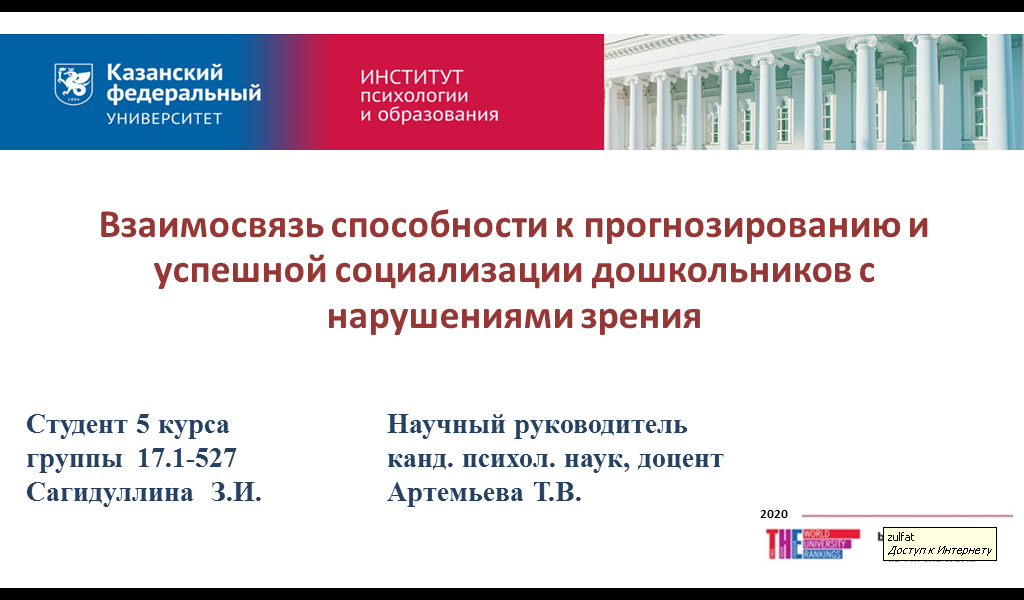 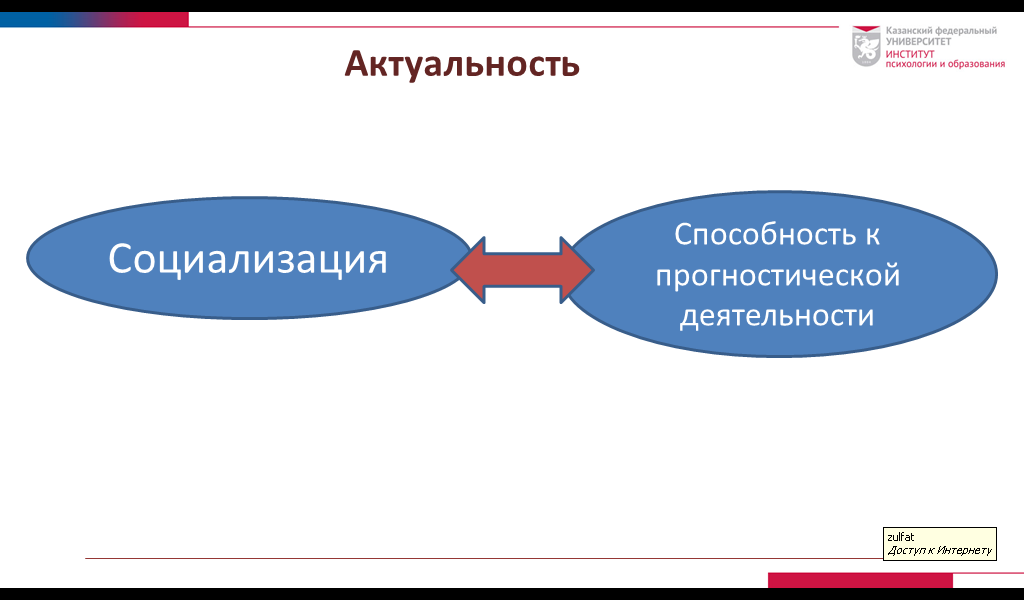 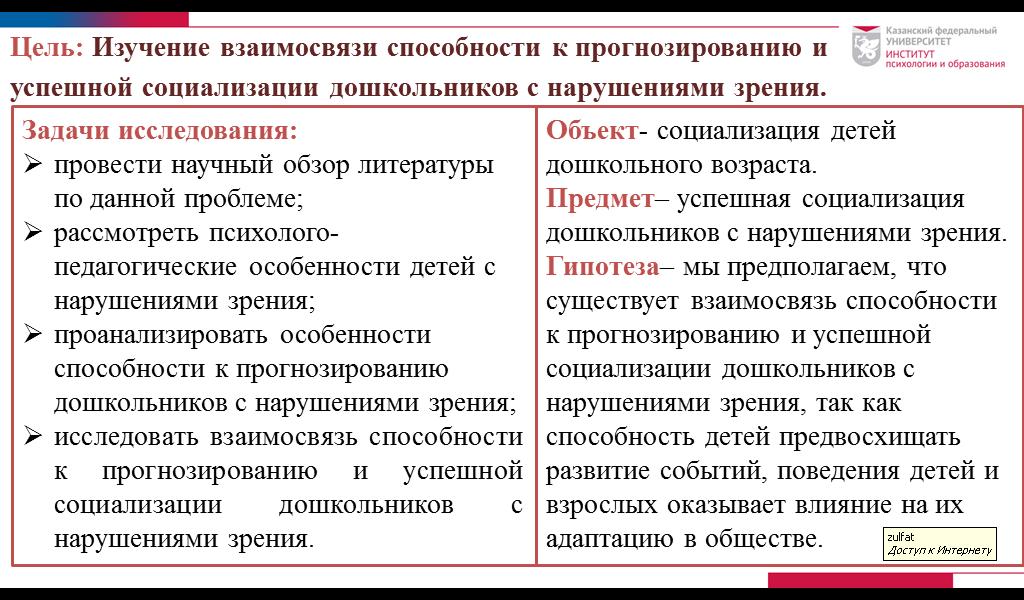 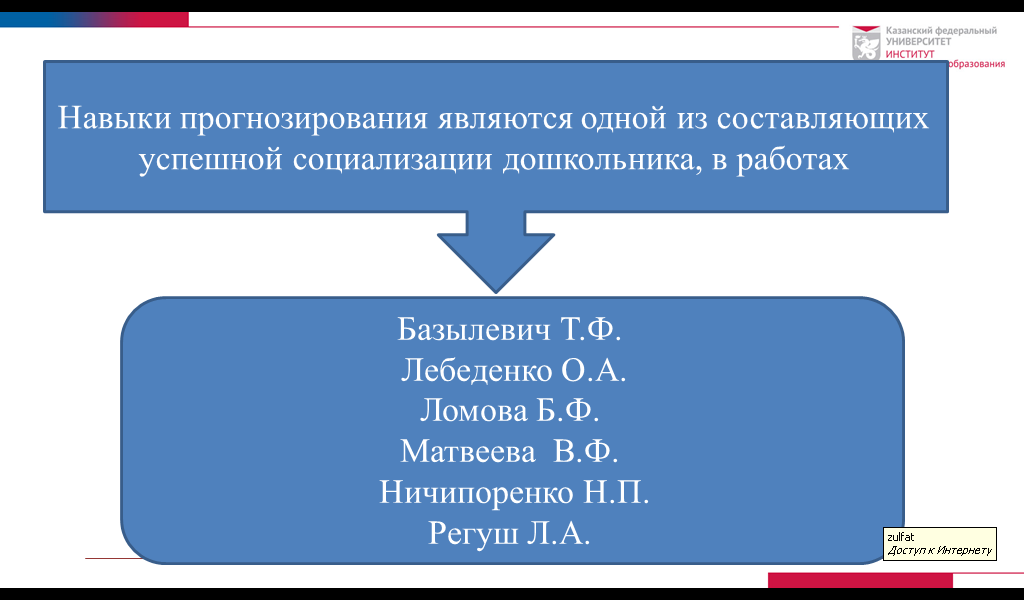 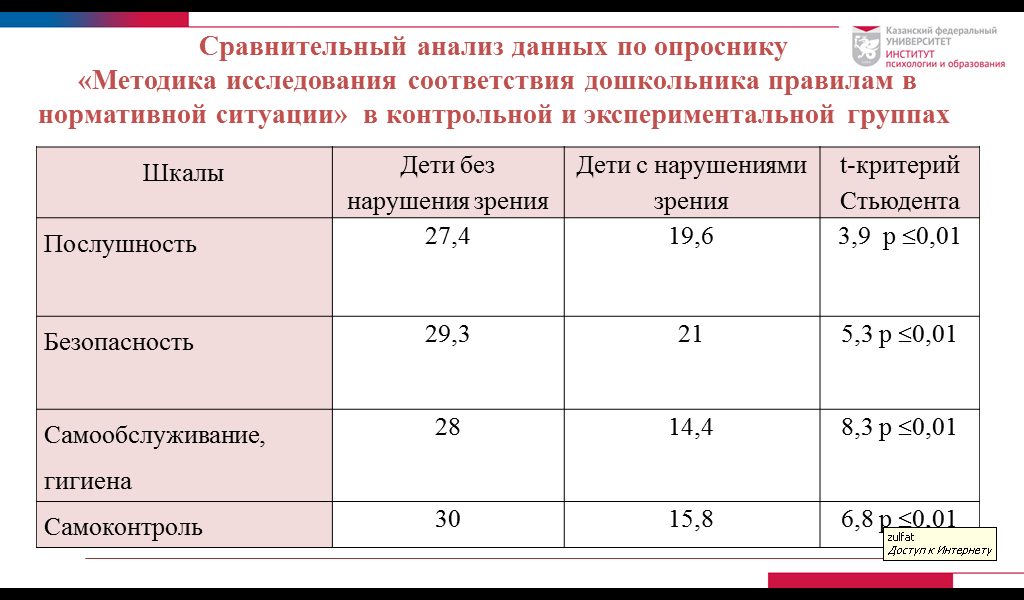 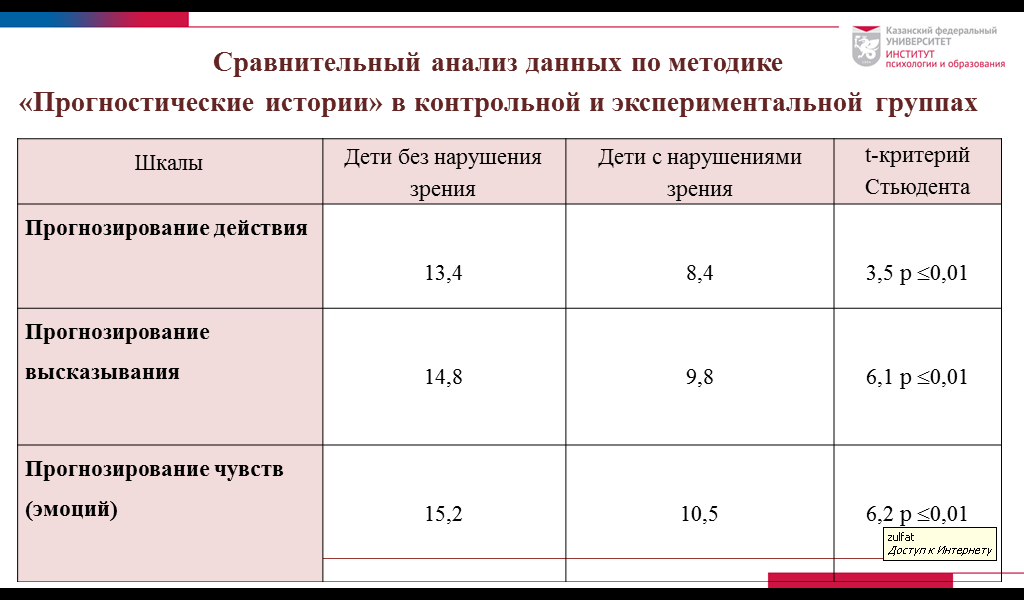 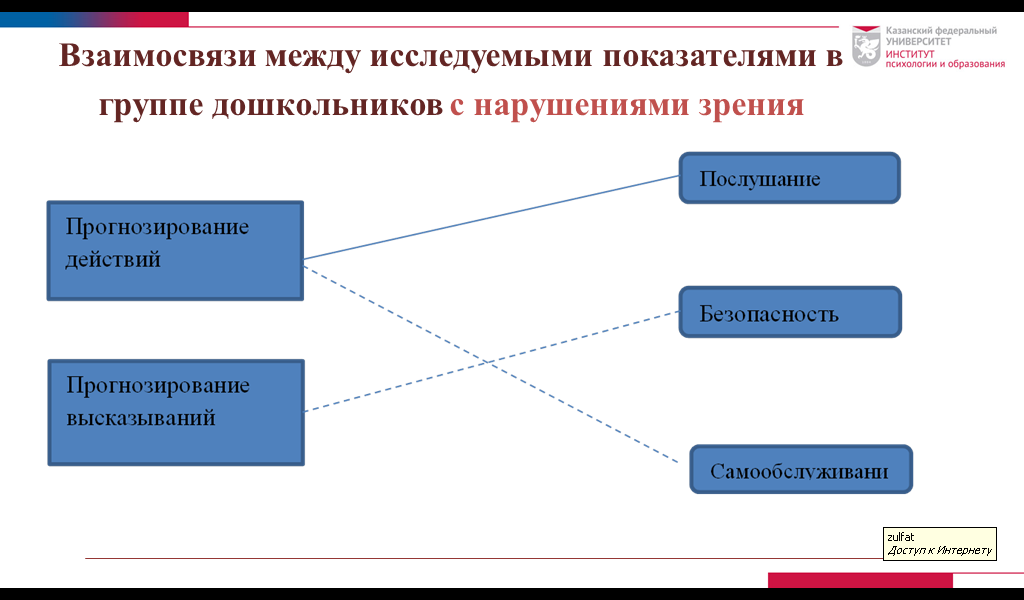 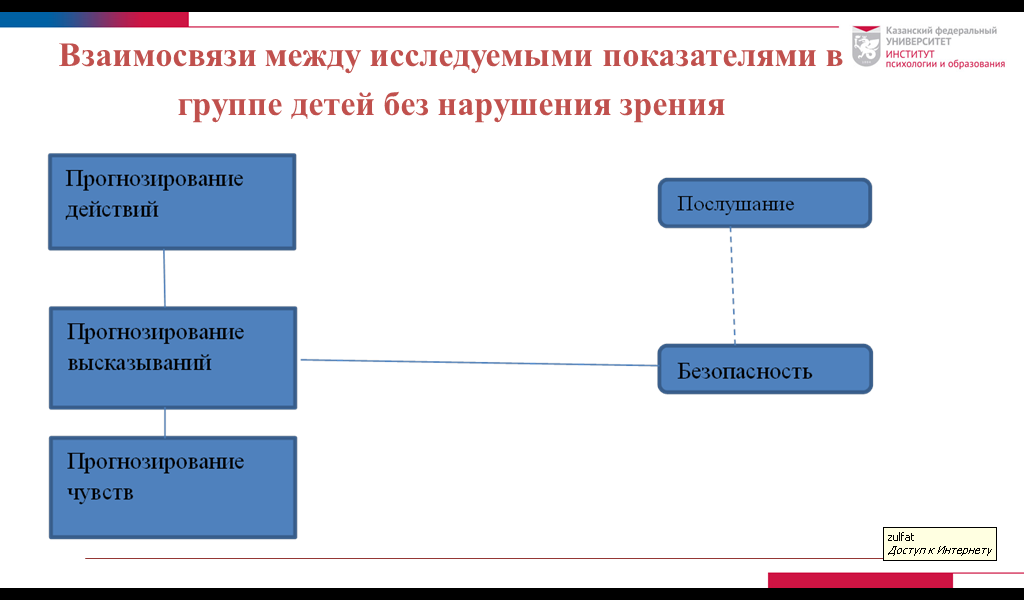 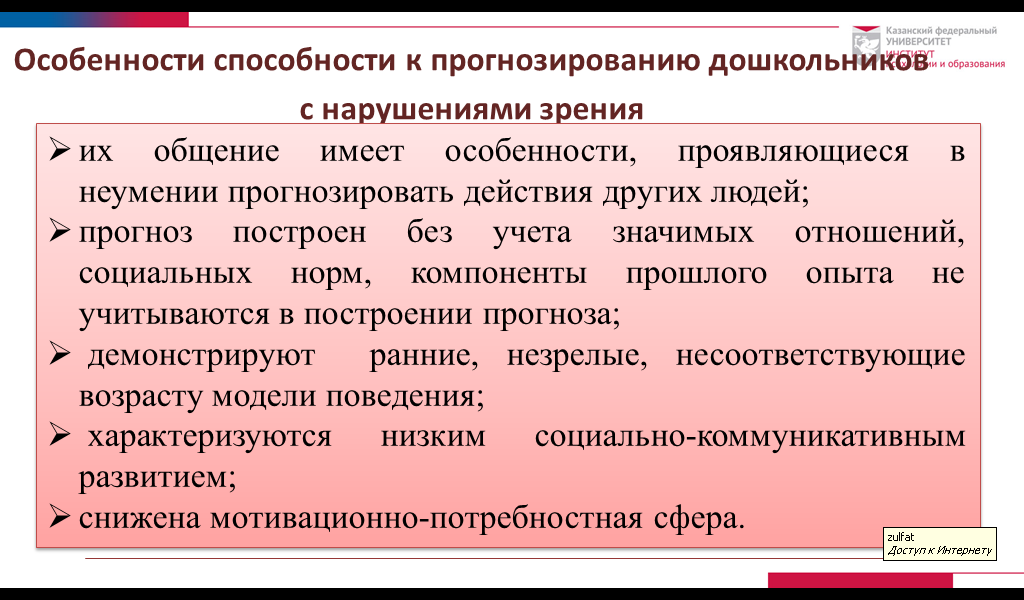 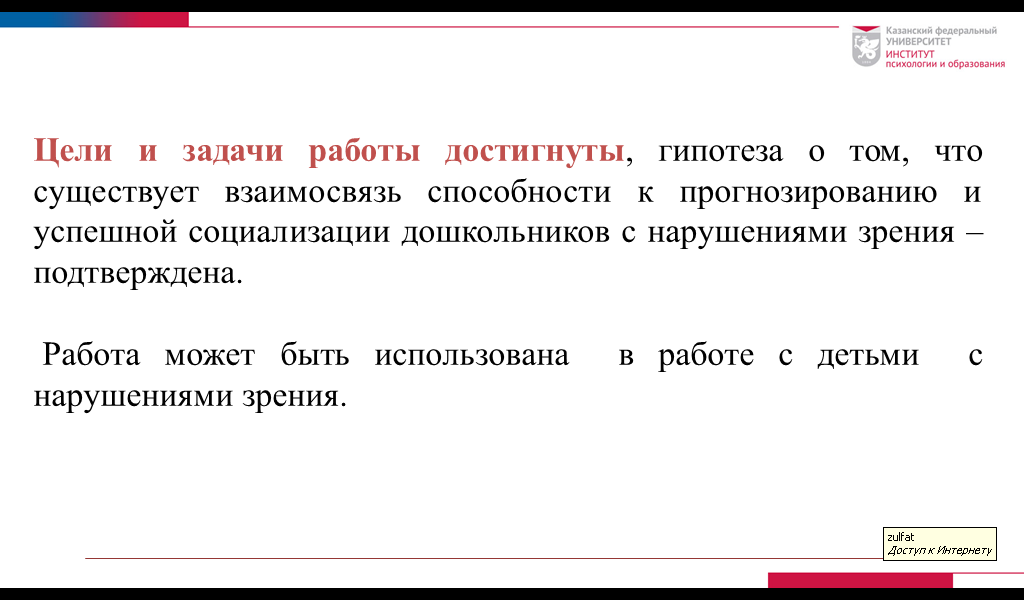 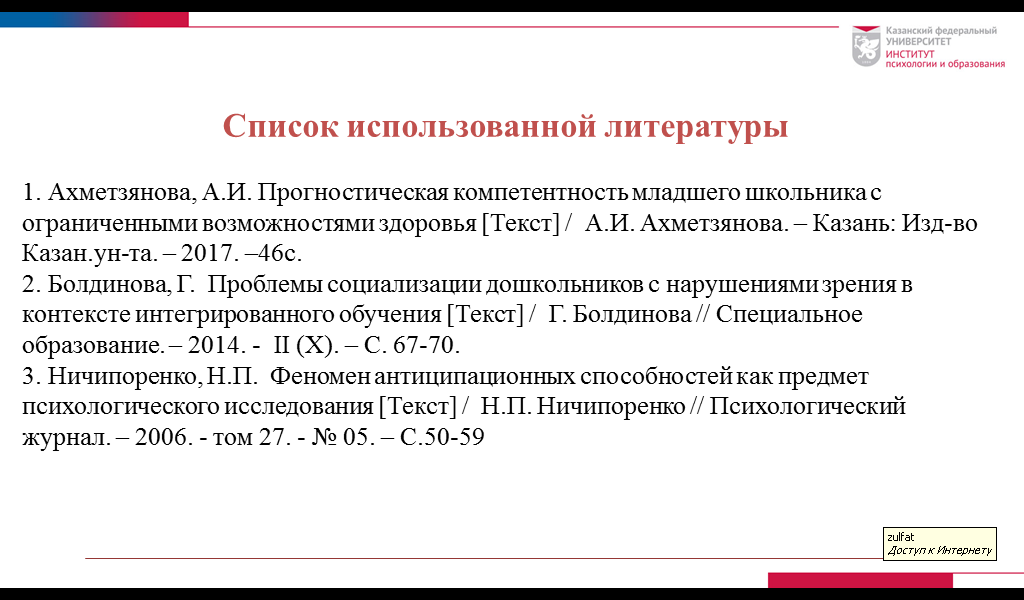 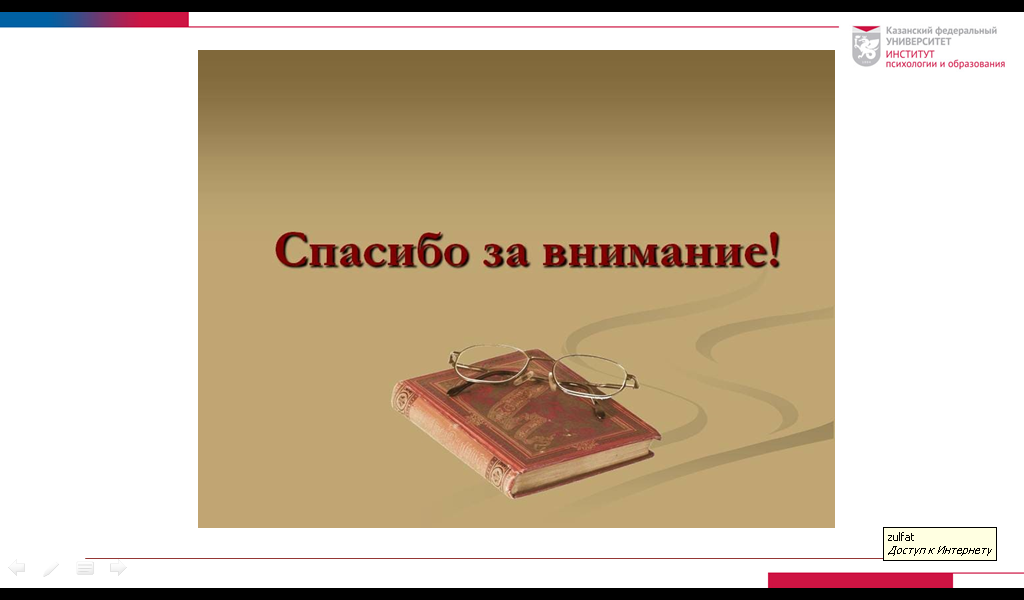 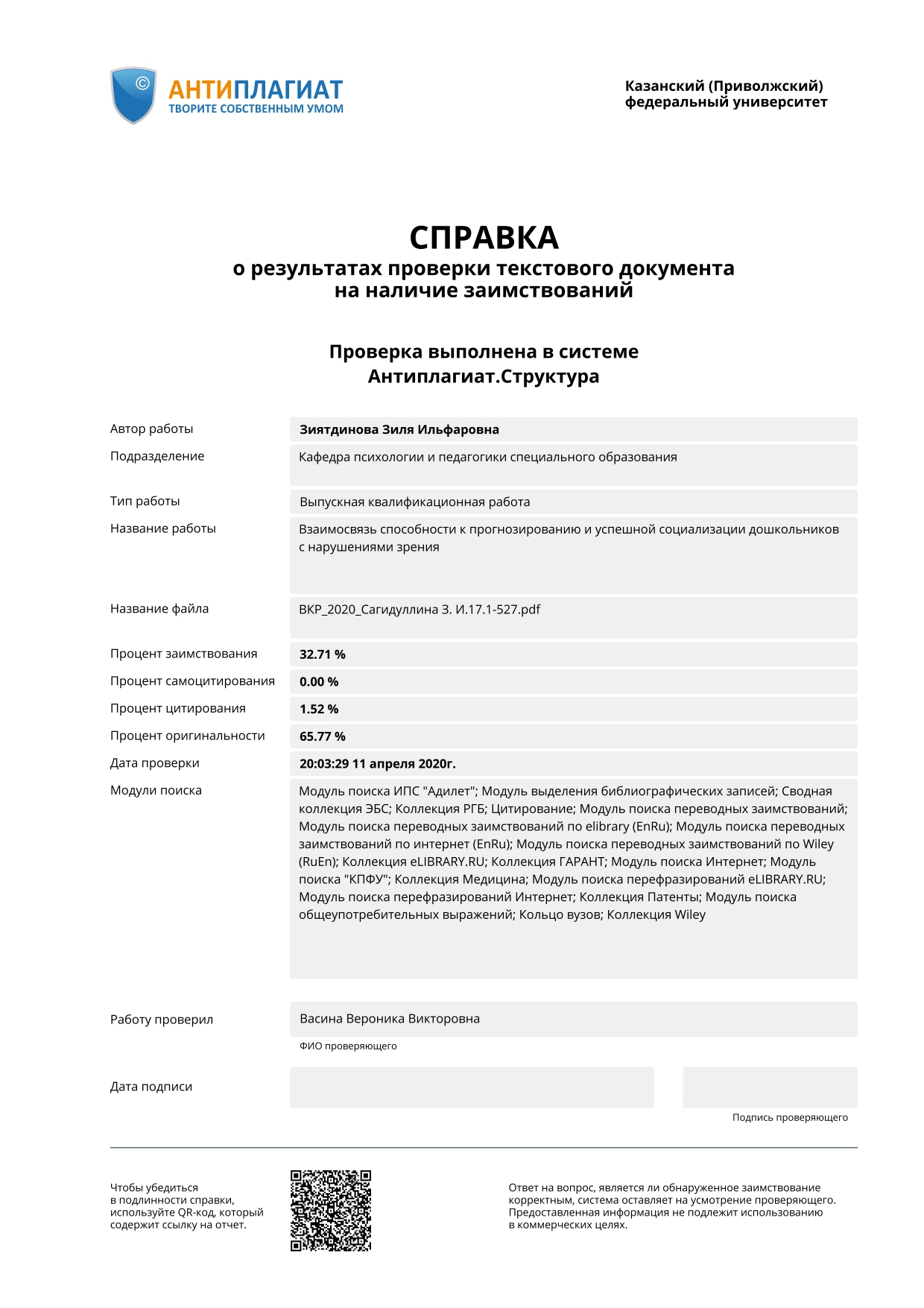 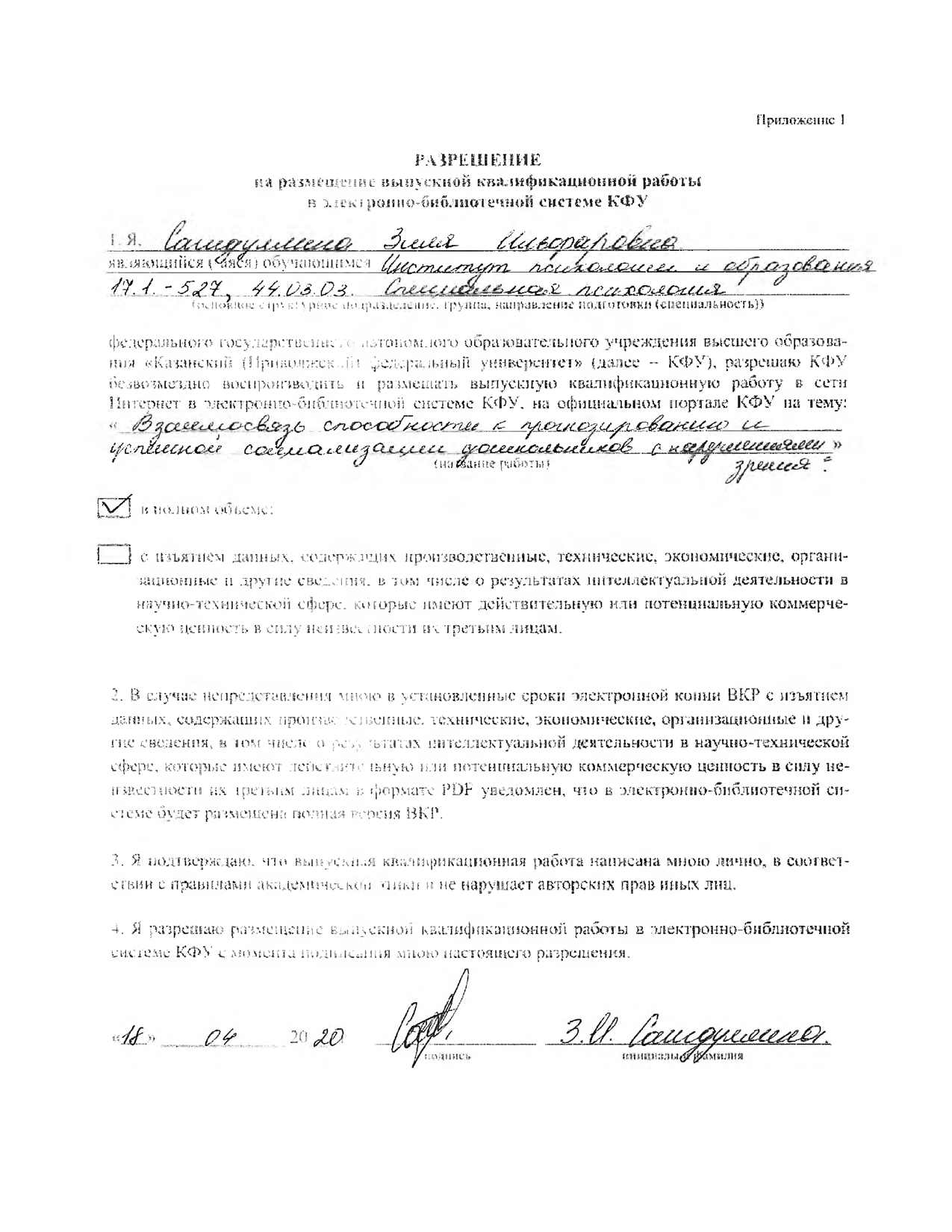 ДатаСодержание выполненной работыПримечания23.03. 2020 29.03. 2020Подготовка текста доклада, презентации для предзащиты ВКРТекст доклада, презентация представлены в Приложении 101.04 2020 - 02.04. 2020Прохождение предзащиты выпускной квалификационной работыПредзащита пройдена с оценкой 4 (хор.). Протокол предзащиты представлен в Приложении 203.04. 2020 -27.03. 2020Доработка ВКР с учетом замечаний, высказанных на предзащите. Оформление текста выпускной квалификационной работыТекст подготовлен 28.03.2020-04.04.2020Выходные дни05.04.2020-12.04. 2020Доработка ВКР с учетом замечаний, высказанных на предзащите. Оформление текста выпускной квалификационной работыТекст подготовлен 13.04. 2020 – 17.04. 2020Проверка текста ВКР в системе АнтиплагиатПроцент оригинальности 65.77% Справка о прохождении проверки представлена в Приложении 318.04. 2020Подготовка  разрешения на размещение выпускной квалификационной работы в электронно - библиотечной системе КФУПриложение 418.04. 2020-Ознакомление с отзывом научного руководителяОтзыв научного руководителя положительный, с замечаниями ознакомлена (см. Приложение 5)18.04.2020Представление на кафедру ВКР, электронного варианта ВКР в формате PDFМатериал сдан в полном объеме